معلومات لك أنت الذي قد تكونتعرضت للإصابة بعدوى مرض السلّInformasjon til deg som kan ha vært utsatt for tuberkulosesmitte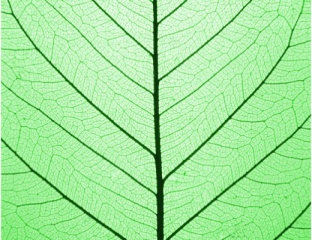 حصل طبيب البلدية على معلومات تفيد بأنك كنت على اتصال بشخص مصاب بمرض السلّ (التدرن الرئوي). مهمة طبيب البلدية هي التحقق مما إذا كان هؤلاء الأشخاص الذين أقاموا مثل هذا الاتصال مصابين بالعدوى بحيث يُعرض عليهم الخضوع للعلاج.السلّ هو مرض خطير و لكنه مرض قليل العدوى و يمكن علاجه بشكل فعال ما يؤدي الى شفاء الشخص المريض به. تصيب العدوى عدد قليل جدا فقط من أولئك الذين كانوا على اتصال وثيق بشخص مريض بداء السلّ. وتستغرق عملية إكتشاف إصابة شخص ما بعدوى السلّ وقتا طويلا. سيحصل فقط المصابون بالعدوى على عرض لتلقي العلاج و لمتابعة أوضاعهم. بعض الأشخاص هم أكثر عرضة من غيرهم للإصابة بالعدوى و لإنتقال العدوى لديهم الى مرحلة المرض. المجموعات/الفئات المعرضة للخطر هي:الأطفال من عمر 0 سنة - 5 سنوات و الذين كانوا على اتصال وثيق لفترة طويلة من الوقت بشخص مصاب بعدوى السلّ. الأشخاص المصابون بنقص في المناعة بسبب المرض (السكري، السرطان، فيروس نقصان المناعة المكتسبة (hiv) أو مرض الأيدز)، او لأنهم يخضعون لعلاج بالأدوية مثل تلك التي تستعمل ضد التهابات الأمعاء المزمنة، داء المفاصل (مثبطات العامل المنخر للورم ألفا -TNF-alfa-blokkere ، أدوية الأمراض السرطانية أو العلاج بمستحضرات الكورتيزون). أعراض مرض السلّ:سعال حديث العهد يستمر لأكثر من 3 أسابيع، أوجاع في الصدر، تعرق ليلي، سؤ الوضع الصحي العام، تعب، فقدان الشهية و الوزن. هل تنتمي الى فئة من هذه الفئات المعرضة للخطر أو انك تشعر ببعض هذه الأعراض؟ هل ترغب في الحصول على مزيد من المعلومات أم تريد فقط إجراء محادثة بهذا الخصوص؟ أتصل بطبيبك الثابت أو بدائرة الخدمة الصحية في البلدية.التاريخ:مع تحيات البلدية / الحي:العنوان:اسم الشخص المسؤول:هاتف ثابت/جوال:البريد الالكتروني: